Study guide for Unit D Test – Tues. 11/5 “A” & Wed. 11/6 “B”Know what mitosis and meiosis are. STUDY YOUR VENN DIAGRAM! You did great work on this activity.5. 2 and 6.2 Power NotesKnow what occurs during each phase of the cell cycle and understand interphase.Study 5.1 Cell Cycle POWER NOTEKnow the parts of a chromosome and what is a homologous chromosome.Study 5.2  POWER NOTE chromosome structureKnow what occurs during each phase of mitosis and know their proper order.Study 5.2 POWER NOTE Cell Cyle in DetailKnow how many chromosomes you start out with and end up with in both mitosis and meiosis.Mitosis: 2 diploid cellsMeiosis:  4 haploid cellsKnow what cancer is. / Understand crossing over.Cancer- study 5.3 Power NotesCrossing over discussed on Monday, 11/4Know the difference in chromosome number from an organism’s body (somatic) cells and their gametes (egg and sperm); as well as haploid and diploid numbers.Be able to compare and contrast sexual and asexual reproduction.Why can stem cells form many kinds of cells? / Why do we have genetic variation in meiosis?What is a mutation and how can it be passed along to offspring?Be able to identify on a diagram and know the functions of the following flower structures: anther, filament, stigma, ovaryColor the terms covered in class. The diagram below has more information- leave those white/not color.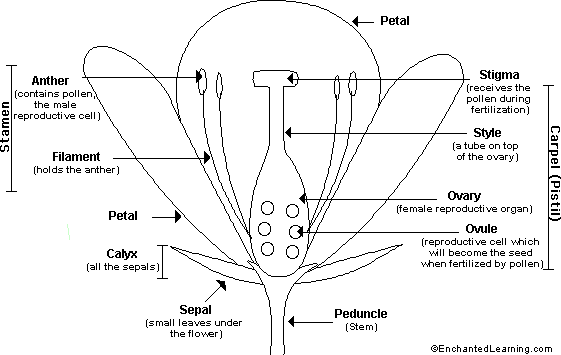 